Trascribir a manuscrita.    Mi mamá y Lola 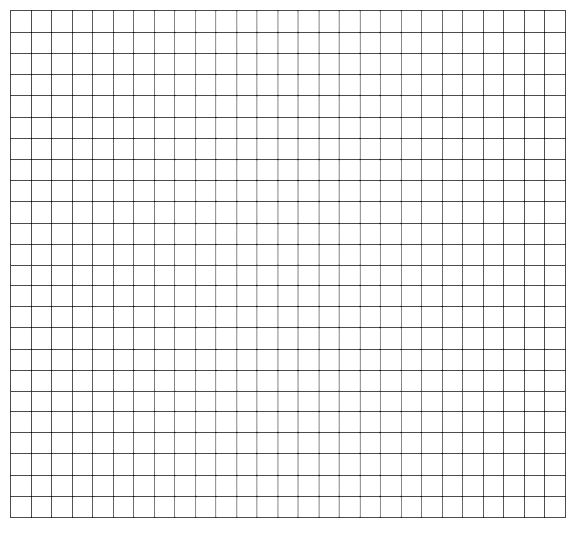   Memo y Lolo  Mi mamá me ama 